Entre los suscritos XXXXX, mayor de edad, identificado con la cédula de ciudadanía no. XXXX de Bogotá, en mi carácter de Director  General y actuando como Representación legal del INSTITUTO PARA LA INVESTIGACIÓN EDUCATIVA Y EL DESARROLLO PEDAGÓGICO-IDEP, establecimiento público de orden Distrital creado mediante el Acuerdo Distrital No. 26 de 1994, con NIT 830.007.738-1, designado para ejercer el cargo mediante el Decreto No. xxx del xx de xxx de 20xx, por la Alcaldesa Mayor de Bogotá, y posesionado mediante Acta No. xx del xx de xxx de 20xx y XXXXXXX ciudadano mayor de edad Identificado(a) con cedula de ciudadanía XXXXX de XXX, , en calidad de (identificar el cargo que ostenta la persona que suscribe el acta/convenio), se encuentra debidamente facultada para liquidar según (identificar las normas en donde se concede la facultad de suscribir convenios),  y de conformidad con la Resolución de Nombramiento  (Identificar No. y fecha) y el Acta de Posesión (Identificar No. y fecha), obrando en nombre de (identificar a la persona jurídica / asociado), con NIT(identificar NIT del asociado), se ha convenido al tenor de lo establecido en el artículo 60 de la Ley 80 de 1993, modificado por el artículo 217 del Decreto-Ley 19 de 2012, el artículo 11 de la Ley 1150 de 2007 y demás Decretos Reglamentarios, suscribir el Acta de Liquidación del Convenio (identificar el número del convenio) suscrito entre las partes, previas las siguientes consideraciones: hemos convenido suscribir la presente acta de liquidación, previas las siguientes consideraciones: DATOS GENERALESQue el certificado de pagos y saldos expedido por el Tesorero de la entidad, de fecha (D/M/A), la ejecución de los recursos del convenio presenta el siguiente balance: Que de acuerdo con el informe final del convenio de fecha (D/M/A), la ejecución de los recursos del convenio presenta el siguiente balance: Que el supervisor del convenio con la suscripción de la presente acta de liquidación realiza las siguientes declaraciones:Que las actividades técnicas, compromisos específicos y objeto del convenio se cumplieron en un (indicar el porcentaje de cumplimiento de la ejecución del convenio) ejemplo: 100%Que los contratos suscritos por el ASOCIADO en el marco del Convenio (indicar número del convenio suscrito por las partes) sirvieron de instrumento para materializar el cumplimiento de las actividades, objetivos y alcance consignados en el Convenio.Que el ASOCIADO no se desprendió de sus funciones y compromisos establecidos en el marco del Convenio (indicar número del convenio suscrito por las partes), y realizó el seguimiento técnico, administrativo, financiero, contable y jurídico de los contratos derivados (cuando aplique) y los mismos sirvieron de instrumento para desarrollar el objeto del presente convenio.Que atendiendo el objeto propio del Convenio (indicar número del convenio suscrito por las partes), y la naturaleza del acuerdo de voluntades que en ultimas es el cumplimiento de las funciones a cargo del ASOCIADO, durante la ejecución contractual y obrando con plena autonomía técnica, administrativa, presupuestal, contractual y financiera dieron cumplimiento al  (indicar el porcentaje de cumplimiento de la ejecución del convenio) ejemplo: 100% de los compromisos pactados. Que igualmente, el supervisor manifiesta que el ASOCIADO apoyó y dejó registro fotográfico de las actividades desarrolladas en el marco del Convenio (cuando aplique)Que el SUPERVISOR en virtud de lo dispuesto en los artículos 83 y 84 de la Ley 1474 de 2011 y en concordancia con el informe final del convenio suscrito el día (D/M/A), por (Identificar el nombre del supervisor del convenio), certifica que: El ASOCIADO y el IDEP dieron cumplimiento durante la ejecución del contrato al pago de la totalidad de los aportes al Sistema General de Seguridad Social Integral, aportes parafiscales y ARL de conformidad con lo establecido por el Artículo 50 de la Ley 789 de 2002 y el Parágrafo 1 del artículo 41 de la Ley 80 de 1993, modificado por el artículo 23 de la Ley 1150 de 2007. El ASOCIADO cumplió a satisfacción con el 100% del objeto, alcance y compromisos del convenio y ejecutaron el (indicar el porcentaje de cumplimiento de la ejecución del convenio) ejemplo: 100% de los recursos aportados por el IDEP, tal como consta en las entregas de los productos e informes pactados, quedando a paz y salvo con el IDEP, por todo concepto.Que en virtud del cumplimiento de sus obligaciones, el ASOCIADO informó a la supervisión, que  en razón al convenio suscrito entre las partes (indicar número del convenio suscrito por las partes), se celebraron los siguientes contratos:(Identificar los contratos suscritos en virtud del presente convenio, cuando aplique)Que al expediente contractual el ASOCIADO allegó informe financiero general, en el cual se encuentra la relación de los costos asociados al convenio.Que el detalle de los costos asociados a la ejecución del convenio (indicar número del convenio suscrito por las partes), se encuentran en el informe presentado por EL ASOCIADO.Que forman parte integral de la presente acta: Informe final de supervisión. Certificación de pagos y saldos expedidos por el InstitutoOBSERVACIONES:En consideración a lo expresado, las partesACUERDAN:PRIMERO. Liquidar por mutuo acuerdo el Convenio (indicar número del convenio suscrito por las partes), suscrito entre el INSTITUTO PARA LA INVESTIGACIÓN EDUCATIVO Y EL DESARROLLO PEDAGÓGICO – IDEP y (Identificar el nombre del asociado).SEGUNDO. La liquidación efectuada y acordada mediante la presente acta, constituye el balance definitivo de la terminación del vínculo contractual y la manifestación escrita de las partes de encontrarse a paz y salvo, por todo concepto respecto del convenio que se liquida. En constancia se firma en Bogotá D.C., a los ORDENADORA DEL GASTO,				EL ASOCIADO,Xxxxxxxxxxxxxxxxxxxxxxx                         	XXXXXXXXXXXXXXXXXXXDIRECTOR(A) GENERAL			XXXXXXXXXXXXXXXXXXXXX				XXXXXXXXXXXXXXXXXXXSUPERVISOR						Vo.Bo. Jefe Oficina Asesora Jurídica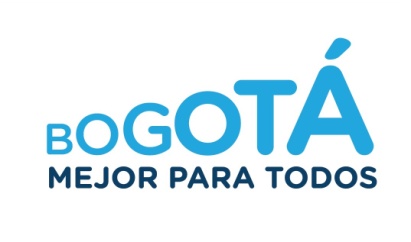 NÚMERO DE CONVENIOCLASE DE CONVENIOOBJETO DEL CONVENIOPARTES:VALOR INICIAL DEL CONVENIOPLAZO DE EJECUCIÓNFECHA DE SUSCRIPCIÓN CUMPLIMIENTO DE REQUISITOS DE EJECUCIÓNFecha de Registro Presupuestal:Fecha de Aprobación de garantías:MODIFICACIONES:FECHA DE TERMINACIÓNSUPERVISIÓNNo. CDP  BOGDATA IDEPNo Registro BOGDATA IDEPFechaValor $Reducción /Adición $Pagos $Saldo $Totales $BALANCE FINANCIERO FINAL DEL CONVENIOBALANCE FINANCIERO FINAL DEL CONVENIOBALANCE FINANCIERO FINAL DEL CONVENIOCONCEPTODEBEHABERValor aporte INSTITUTOValor aporte ASOCIADOValor Ejecutado recursos INSTITUTOValor Ejecutado recursos ASOCIADOValor Ejecutado en especie Subtotal (Aportado y Ejecutado)Saldo no EjecutadoReducción aporte INSTITUTOSUMAS IGUALESPagos (cuando aplique)No. De Producto y/o informeProducto/ObligaciónDescripción Número de RadicadoFecha del Informe del supervisor Valor desembolso (cuando aplique) Cuando apliquenNombre / CargoFirmaRevisó y aprobóSupervisor y/o apoyo a la supervisiónRevisión jurídica:Abogado OAJElaboró:Apoyo a la supervisión o personal asistencial 
Los arriba firmantes declaramos que hemos revisado el presente documento y lo encontramos ajustado a las normas y disposiciones legales y/o técnicas vigentes. Los arriba firmantes declaramos que hemos revisado el presente documento y lo encontramos ajustado a las normas y disposiciones legales y/o técnicas vigentes. Los arriba firmantes declaramos que hemos revisado el presente documento y lo encontramos ajustado a las normas y disposiciones legales y/o técnicas vigentes. 